Комитет по научной деятельности (науке) МУЦА,28.11.2020                                  НИР и НИРС на ОСЕННИЙ СЕМЕСТР 2020 г.1. Направление «Лингвистика. Английский язык» - руководитель: Дубина Т.Н., доцент                         НАУЧНО-ИССЛЕДОВАТЕЛЬСКАЯ РАБОТА ППС            НАУЧНО-ИССЛЕДОВАТЕЛЬСКАЯ РАБОТА СТУДЕНТОВ2. Направление «Юриспруденция» - руководитель: Куланбаева З.А., к.ю.н., доцент3. Направление «Международные отношения» - руководитель: Макаров А.В., доцент4. Направление «Управление бизнесом» - руководитель: Абдукаримова А.А., к.э.н., доцент5. Направление «Лингвистика. Китайский язык» - руководитель: Аламанова А.С., магистр, доцентНАУЧНО-ИССЛЕДОВАТЕЛЬСКАЯ РАБОТА СТУДЕНТОВ6. Направление «Педагогика» - руководитель: Асекова Ж.Д., к.п.н, доцентНАУЧНО-ИССЛЕДОВАТЕЛЬСКАЯ РАБОТА СТУДЕНТОВ – (МЕРОПРИЯТИЯ, КОТОРЫЕ ПРОШЛИ ОСЕНЬЮ С.Г. - ДОПОЛНЕНИЕ)7. Направление «Информационные технологии» - руководитель: Вейс П. Л., доцент8. Направление «Межкультурные коммуникации» - руководитель: Рыскулова Т.Ш., к.ф.н., доцентНАУЧНО-ИССЛЕДОВАТЕЛЬСКАЯ РАБОТА СТУДЕНТОВНаучно-практическая студенческая конференция – 1Студенческий круглый стол – 1 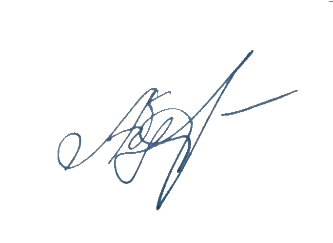 Председатель комитета по науке МУЦА  Абдрахманова Р. Дж.     ______________________          The structure and the meaning of question-answer sequences in Kyrgyz, Russian and English conversations - (0,7 п.л.)The structure and the meaning of question-answer sequences in Kyrgyz, Russian and English conversations - (0,7 п.л.)Ноябрь,  2020Жумабекова Н.М.The overlapping and the turn-taking characteristics in young males` talk - (0,4 п.л.)The overlapping and the turn-taking characteristics in young males` talk - (0,4 п.л.)Декабрь,  2020Жумабекова Н.М.American Indians and Kyrgyz socio-cultural parallels - (0,5 п.л.)American Indians and Kyrgyz socio-cultural parallels - (0,5 п.л.)Январь,  2021Жумабекова Н.М.Body language in conversation - (0,5 п.л.)Body language in conversation - (0,5 п.л.)Октябрь, 2020Жумабекова Н.М.Lexico-stylistic analysis of the poem by Joe Harjo “American Sunrise” - (0,5 п.л.)Lexico-stylistic analysis of the poem by Joe Harjo “American Sunrise” - (0,5 п.л.)ноябрь 2020Жумабекова Н.М.Первая глава диссертации «Педагогические условия организации учебной деятельности студентов современного вуза» - (0,8) п.л. август-декабрь 2020 август-декабрь 2020 Максакова А.Е.   Статья “The NPU Experience: Online Learning” – (0,35 п.л.)  ноябрь 2020  ноябрь 2020 Максакова А.Е.   Участие в научных мероприятиях: конференции, круглые столы, семинары, вебинары и др.Участие в научных мероприятиях: конференции, круглые столы, семинары, вебинары и др.Участие в научных мероприятиях: конференции, круглые столы, семинары, вебинары и др.Участие в научных мероприятиях: конференции, круглые столы, семинары, вебинары и др.Вебинар «Организация самостоятельной работы студентов в условиях онлайн/гибридного обучения»29.09.2020    29.09.2020    Дубина Т.Н., Максакова А.Е.  Вебинар «Научные основы методики интерактивного обучения в условиях онлайн/гибридного обучения»30.10.2020    30.10.2020     Максакова А.Е.Вебинар «Составление заданий, тестов и критериев оценивания достижений студентов»27.11.2020    27.11.2020     Цуканова Н.Э.  Вебинар «Работа с информационными ресурсами в условиях онлайн/гибридного обучения»18 .12 .2020     18 .12 .2020     Дубина Т.Н. , Максакова А.Е.,   Цуканова Н.Э., Жумабекова Н.М., Абдрахманова Р.Дж.Онлайн-конференция  «Жизнь языка в культуре и социуме»        ноябрь 2020, Москва        ноябрь 2020, МоскваЖумабекова Н.М.Тренинг TESOL 2020 Виртуальная Конвенция и выставка английского языка, сертификат, zoom. us, США, Американские Советы, Международная ассоциация TESOL, TESOL Member ID: 285350 Member Type: Global Professional16-18 июля 2020 г.16-18 июля 2020 г. Дубина Т.Н.Научное руководство студенческих исследовательских тем для научного круглого стола  «Диалог культур и языков» октябрь - ноябрь  2020Абдрахманова Р.Дж.Научное руководство студенческих исследовательских работ для студенческой конференции «Содружество поэтических строк» (LNG 119 – 3 студента) ноябрь-декабрь 2020Дубина Т.Н.Научное руководство исследовательских тем студентов и подготовка научно-практической конференция «Мой лингвист» (5 тем)  ноябрь 2020Жумабекова Н.М.Научное руководство исследовательских тем и проведение межвузовской студенческой научно-практической конференции «Вопросы социолингвистики и социологии»  (5 тем) декабрь 2020Жумабекова Н.М.Научная статья совместно со студентом (Джунсаев Азат): «Трудности при изучении кыргызского языка носителями русского языка»   ноябрь - декабрь   2020Жумабекова Н.М.Научное руководство и подготовка к публикации совместной статьи со студентами по итогам студенческой конференция «Teaching Methods» - (0,4 п.л.). ноябрь 2020Цуканова Н.Э.  Статьи –5 (3 п.л.)Научно-теоретические разработки – 2 (5 п.л.) Оппонирование диссертации – 1 Оппонирование диссертации – 1 Оппонирование диссертации – 1 Оппонирование диссертации – 1 Вид работыСрокИсполнительНаучные статьи: запланировано – 5 (3 п.л)Научные статьи: запланировано – 5 (3 п.л)Научные статьи: запланировано – 5 (3 п.л)- Правовое регулирование интернета в КР29 декабря 2020 годаСулейман Ш.- Воля в праве29 декабря 2020 годаТен А.В.- Специальные следственные действия в уголовном процессе Кыргызской РеспубликиДекабрь 2020 годаДжакупбеков А.З.- Кодекс о проступках: коллизии и пробелыДекабрь 2020 годаКуланбаева З.А.- Возникновение и развитие юридической конфликтологииДекабрь 2020 годаТурсунбаева Н.С.Участие в научных мероприятиях (конференции, круглые столы, семинары и др.): запланировано – 7Декабрь 2020 годаАбдрахматова А.Б.Участие в научных мероприятиях (конференции, круглые столы, семинары и др.): запланировано – 7Декабрь 2020 годаАлиева Л.У.Участие в научных мероприятиях (конференции, круглые столы, семинары и др.): запланировано – 7Декабрь 2020 годаДжакупбеков А.З.Участие в научных мероприятиях (конференции, круглые столы, семинары и др.): запланировано – 7Декабрь 2020 годаКуланбаева З.А.Участие в научных мероприятиях (конференции, круглые столы, семинары и др.): запланировано – 7Декабрь 2020 годаСулейман Ш.Участие в научных мероприятиях (конференции, круглые столы, семинары и др.): запланировано – 7Декабрь 2020 годаТен А.В.Участие в научных мероприятиях (конференции, круглые столы, семинары и др.): запланировано – 7Декабрь 2020 годаТурсунбаева Н.С.Оппонирование диссертации: запланировано – 129 декабря 2020 годаДжакупбеков А.З.НАУЧНО-ИССЛЕДОВАТЕЛЬСКАЯ РАБОТА СТУДЕНТОВРуководство темами – 12 студентовПодготовка к публикации совместных статей со студентами – 1 (0,4 п.л.)Научные конференции, столы, олимпиады проекты - 3Вид работыСрокИсполнительНазвания и/или количествоПубликация научных статей совместно с ППС направления: запланировано – 1 (0,4 п.л.)20 декабря 2020 годаКуланбаева З.А., студент1Подготовка студентов к участию в студенческих научных мероприятиях, проводимых МУЦА и другими организациямиНоябрь, 2020; март – апрель, 2021Куланбаева З.А., Сулейман Ш., Алиева Л.У. Тен А.В., Турсунбаева Н.С.Абдрахматова А.Б., Джакупбеков А.З.12Совместные проектыДекабрь 2020 годаАбдрахматова А.Б.1Организация конференций, семинаров, олимпиадДекабрь 2020 годаКуланбаева З.А., Алиева Л.У., Сулейман Ш., Джакупбеков А.З., Тен А.В., Турсунбаева Н.С.2Научные статьи – 9 (4,5 п.л.)Научные статьи – 9 (4,5 п.л.)Научные статьи – 9 (4,5 п.л.)Научные конференции, круглые столы, семинары, проекты  –  6Научные конференции, круглые столы, семинары, проекты  –  6Научные конференции, круглые столы, семинары, проекты  –  6Работа над диссертацией -1 (1 п.л.)Работа над диссертацией -1 (1 п.л.)Работа над диссертацией -1 (1 п.л.)Вид работыСрокИсполнительИсполнительНаучные статьи: запланировано – 9 (4,5 п.л.)Научные статьи: запланировано – 9 (4,5 п.л.)Научные статьи: запланировано – 9 (4,5 п.л.)Научные статьи: запланировано – 9 (4,5 п.л.)Организация самостоятельной работы студентов при изучении философских и исторических дисциплин (0,5 п.л.)Октябрь 2020Макаров А. В.Макаров А. В.«Pathways to a More Peaceful and Sustainable World: The Transformative Power of Children and Families» // Scientific journal – Development and Psychopathology (в соавторстве) (0,5 п.л.)Октябрь 2020Чойбеков Н. А.Чойбеков Н. А.Картирование органов сектора безопасности КР (Статья в монографии) (0,5 п.л.)Октябрь 2020 Алымбаева А. Б.Алымбаева А. Б.Конфликты и раннее развитие детей (0,5 п.л.)Октябрь 2020 Чойбеков Н. А.Чойбеков Н. А.Региональный фактор в формировании политической культуры молодежи Кыргызстана на современном этапе (0,5 п. л.)Ноябрь 2020 Макаров А. В.Макаров А. В.Политический контекст сектора безопасности КР и хронология основных событий (Исследовательский отчет) (0,5п.л.)Декабрь 2020Алымбаева А. Б.Алымбаева А. Б.Межконфессиональный диалог в образовательной среде современного Кыргызстана (0,5 п.л.)Декабрь 2020Лазаренко Э. С.Лазаренко Э. С.Методология социальных исследований (0,5 п.л.)Декабрь 2020Чойбеков Н. А.Чойбеков Н. А.Статья по теме диссертационного исследования (0,5 п.л.)Декабрь 2020Макаров А. В.Макаров А. В.Участие в научных мероприятиях (конференции, круглые столы, семинары и др.) – запланировано - 6Участие в научных мероприятиях (конференции, круглые столы, семинары и др.) – запланировано - 6Участие в научных мероприятиях (конференции, круглые столы, семинары и др.) – запланировано - 6Участие в научных мероприятиях (конференции, круглые столы, семинары и др.) – запланировано - 6Презентация на пленарной сессии видео конференции «Гражданские компетенции через формальное и неформальное образование» Тема презентации: «Вовлеченность отцов в раннее развитие детей и формирование ценностей многообразия и инклюзии»Сентябрь 2020Чойбеков Н. А.Чойбеков Н. А.Международная конференция в г. Ош, сентябрь 2020. Ранее развитие детейСентябрь 2020Чойбеков Н. А.Чойбеков Н. А.Межд.конференция «Общечеловеческое и национальное», посвященная Дню Философии ЮНЕСКО (КРСУ, 21.11.2019)Ноябрь 2020Макаров А. В.Макаров А. В.Участие в презентации результатов исследования «Политический контекст сектора безопасности КР и хронология основных событий»Декабрь 2020Алымбаева А. Б.Алымбаева А. Б.Международная конференция «Раннее развитие детей!» (Великобритания)Декабрь 2020Чойбеков Н. А.Чойбеков Н. А.Межд.конференция «Межконфессиональный диалог в образовательной среде» “EduCamp -2020” (организация конференции)Февраль 2021Лазаренко Э. С.Лазаренко Э. С.Участие в проектной деятельностиУчастие в проектной деятельностиУчастие в проектной деятельностиУчастие в проектной деятельностиКонфликты и раннее развитие (Королевский университет Белфаста) -1 Октябрь – декабрь, 2020; январь – апрель 2021Чойбеков Н. А.Чойбеков Н. А.Женевский центр по демократическому контролю: мониторинг сектора безопасности - 1Октябрь – декабрь, 2020; январь – апрель 2021Алымбаева А. Б.Алымбаева А. Б.НАУЧНО-ИССЛЕДОВАТЕЛЬСКАЯ РАБОТА СТУДЕНТОВРуководство темами – 16 студентовПодготовка к публикации совместных статей со студентами – 9 (3,6 п.л.)Научные конференции, научная практика  - 3Вид работыСрокИсполнительНазвания и/или количествоПредоставление студентам информации о студенческих конференциях, научных ресурсахОктябрь  – декабрь, 2020; январь – апрель, 2021Алымбаева А. Б.Подготовка студентов к участию (доклады и выступления) в студенческих научных мероприятиях, проводимых МУЦА и другими организациямиОктябрь  – декабрь, 2020; январь – апрель, 2021Макаров А. В.Лазаренко Э.С.Алымбаева А. Б.212Привлечение студентов к научно-полевым исследованиям в рамках проекта «Конфликты и ранее развитие детей» (сбор данных)Ноябрь 2020Чойбеков Н. А.5Проведение студенческого круглого стола (конференции) с ВУЗами-партнерами «ЦА: проблемы интеграции» МО МУЦАДекабрь 2020Макаров А. В.ППС направления1Collaborative Translating Project (совместная со студентами публикация Концепции ВП КР)Декабрь 2020Лазаренко Э.С.1Организация прохождения предквалификационной практики студентов 4 курса в Фонде Пис-НексусДекабрь 2020 – январь 2021Чинара Эсенгул4Организация и проведение студенческой конференции  направления «международные отношения» «Историческая память и ее влияние на современность». Февраль 2021Макаров А. В.Чойбеков Н. А.1                         НАУЧНО-ИССЛЕДОВАТЕЛЬСКАЯ РАБОТА ППССтатьи  в соответствии с индивидуальными планами WEB - конференция /круглый стол (с публикациями статей) - 1  Симпозиум/вебинар (с публикациями статей) - 1   №МероприятиеОтветственныйСрок исполненияФорма отчетностиСимпозиум/вебинар      «Современное образование в режиме онлайн»Преподаватели/комитет по наукеОктябрь – декабрь 2020; январь – апрель 2021Публикации научных статей Подготовка и публикация научных статей в соответствии с индивидуальными планами Преподаватели/ глава направленияОктябрь – декабрь, 2020; январь – апрель, 2021 Статьи, опубликованные в рекомендуемых журналах НАК КР и ВАК Проведение web- конференции /круглого стола «Преподавание в Вузе  бизнес-дисциплин в режиме онлайн: проблемы, опыт и перспективы»Глава направления/преподавателиНоябрь-декабрь2020г.Программа web- конференции, выступления с докладами. Отчет на Курикулум комитете и УСУчастие ППС   в симпозиумах, конференциях, тренингах, семинарах/вебинарах в стране и за рубежомГлава программы/преподавателиОктябрь – декабрь, 2020; январь – апрель, 2021Отчеты, сертификаты, материалыНАУЧНО-ИССЛЕДОВАТЕЛЬСКАЯ РАБОТА СТУДЕНТОВНАУЧНО-ИССЛЕДОВАТЕЛЬСКАЯ РАБОТА СТУДЕНТОВНАУЧНО-ИССЛЕДОВАТЕЛЬСКАЯ РАБОТА СТУДЕНТОВНАУЧНО-ИССЛЕДОВАТЕЛЬСКАЯ РАБОТА СТУДЕНТОВНАУЧНО-ИССЛЕДОВАТЕЛЬСКАЯ РАБОТА СТУДЕНТОВМеждународная студенческая  web- конференция «Устойчивое развитие и зеленая экономика» в рамках проекта  Эразмус+ EGEA "Укрепление зеленой экономики в трех странах Азии: Индия, Кыргызстан, Непал" Глава направления/преподавателиНоябрь-декабрь2020г.Программа web- конференции. Отчет на Курикулум комитете и УС.Участие в студенческих конференцияхГлава программы/преподавателиОктябрь – декабрь 2020; январь – апрель 2021Отчеты, сертификаты, программыРуководство темами студентовГлава программы/преподавателиНоябрь-декабрь2020г.Доклады, статьиПодготовка к публикации совместных статей со студентамиГлава программы/преподавателиНоябрь-декабрь2020г.Статьи                         НАУЧНО-ИССЛЕДОВАТЕЛЬСКАЯ РАБОТА ППСПодготовка научных статей для публикации в журналахоктябрь 2020 – апрель, 2021 статья (по 0,5 п.л.)Все преподавателиКулданбаева Н.К.Конференция-вебинар – 1Конференция-вебинар – 1Конференция-вебинар – 1Конференция-вебинар – 1Конференция-вебинар – 1Научно-методический семинар - 1Научно-методический семинар - 1Научно-методический семинар - 1Научно-методический семинар - 1Научно-методический семинар - 1Круглые столы – 2Круглые столы – 2Круглые столы – 2Круглые столы – 2Круглые столы – 2Научные коллоквиумы: Серия студенческих лекцийНаучные коллоквиумы: Серия студенческих лекцийНаучные коллоквиумы: Серия студенческих лекцийНаучные коллоквиумы: Серия студенческих лекцийНаучные коллоквиумы: Серия студенческих лекцийКонкурсы - 2Конкурсы - 2Конкурсы - 2Конкурсы - 2Конкурсы - 2№Наименование НИРССроки исполненияКурсОтветственное лицоОтветственное лицоПодготовка студентов к участию на конференциях, круглых столах и подготовка совместных статей со студентамиОктябрь – декабрь, 2020; январь – апрель 20213-4Все преподавателиВсе преподавателиКонференция-вебинар по культуре и истории Китая, посвященный к Дню образования КНРОктябрь, 20201-2Аламанова С.С.Аламанова С.С.Научно-методический семинар по обсуждению и утверждению тем ВКРОктябрь, 20204Аламанова А.С.Аламанова А.С.Научно-практическая конференция, посвященная защите синопсисов ВКРДекабрь, 20204Аламанова А.С., Кулданбаева Н.К.Аламанова А.С., Кулданбаева Н.К.Круглый стол по итогам исследования тем по «Лексикологии  китайского языка»Круглый стол по итогам исследования тем по «Лексикологии  китайского языка»Декабрь, 20203 Кулданбаева Н.К. Кулданбаева Н.К.НАУЧНО-ИССЛЕДОВАТЕЛЬСКАЯ РАБОТА ППССтатьи – 7 статей, 4.6 п.л.Симпозиум/вебинар (со статьями) - 1; 0.9 п.л.Круглый стол - 1Коллоквиум  - 1, (1 п.л.)Научно-методические рекомендации (ДСП – для служебного пользования) №датаНазвание мероприятияОтветственные Форма отчетности12/10/2020Круглый стол на тему: «Норвегия: от студенческого опыта к профессиональной рефлексии»Препод:1. Архипова Т.В.-отв.2. Серикова Л.М.3. Караева Ж.И.Студенты:1. Ажимудунова А.2. Аданова А.3. Удибова Р.Доклады преподавателей и студентовРазмещение докладов на сайте направления2Октябрь, 2020 – апрель, 2021Симпозиум/вебинар      «Современное образование в режиме онлайн»Преподаватели  Публикации научных статейВсего – 0,9 п.л.3Октябрь – декабрь, 2020; январь – апрель, 2021Подготовка и публикация статей согласно индивидуальному плану преподавателейНизовская И.А. – 0.4п.л.Шакиров Р.Х. – 0.4п.л.Чжен И.Н. – 2.6 п.л.Архипова Т.В. – 0.4 п.л.Асекова Ж.Д. – 0.4 п.л.Статьи, опубликованные в рекомендуемых журналах ВАК КР и НАК КР, в Сборнике трудов МУЦА 4 Ноябрь, 2020Безотметочное оценивание в начальной школе. Учебно-методическое пособиеШакиров Р.Х.8.9 п.л.5Октябрь, 2020Общая психология. Учебное пособие для студентов бакалавровЧжен И.Н.14.3 п.л.                                   НАУЧНО-ИССЛЕДОВАТЕЛЬСКАЯ РАБОТА ППС                                   НАУЧНО-ИССЛЕДОВАТЕЛЬСКАЯ РАБОТА ППС                                   НАУЧНО-ИССЛЕДОВАТЕЛЬСКАЯ РАБОТА ППС                                   НАУЧНО-ИССЛЕДОВАТЕЛЬСКАЯ РАБОТА ППС                                   НАУЧНО-ИССЛЕДОВАТЕЛЬСКАЯ РАБОТА ППС                                   НАУЧНО-ИССЛЕДОВАТЕЛЬСКАЯ РАБОТА ППС                                   НАУЧНО-ИССЛЕДОВАТЕЛЬСКАЯ РАБОТА ППС                                   НАУЧНО-ИССЛЕДОВАТЕЛЬСКАЯ РАБОТА ППССтатьи согласно индивидуальным планам – 4 (2 п.л.)Статьи согласно индивидуальным планам – 4 (2 п.л.)Статьи согласно индивидуальным планам – 4 (2 п.л.)Статьи согласно индивидуальным планам – 4 (2 п.л.)Статьи согласно индивидуальным планам – 4 (2 п.л.)Статьи согласно индивидуальным планам – 4 (2 п.л.)Статьи согласно индивидуальным планам – 4 (2 п.л.)Статьи согласно индивидуальным планам – 4 (2 п.л.)Научные научно-практические конференции – 3Научные научно-практические конференции – 3Научные научно-практические конференции – 3Научные научно-практические конференции – 3Научные научно-практические конференции – 3Научные научно-практические конференции – 3Научные научно-практические конференции – 3Научные научно-практические конференции – 3Учебно-методические пособия – 3(8 п.л.)Учебно-методические пособия – 3(8 п.л.)Учебно-методические пособия – 3(8 п.л.)Учебно-методические пособия – 3(8 п.л.)Учебно-методические пособия – 3(8 п.л.)Учебно-методические пособия – 3(8 п.л.)Учебно-методические пособия – 3(8 п.л.)Учебно-методические пособия – 3(8 п.л.)Методические рекомендации, указания – 2 (3 п.л.)Методические рекомендации, указания – 2 (3 п.л.)Методические рекомендации, указания – 2 (3 п.л.)Методические рекомендации, указания – 2 (3 п.л.)Методические рекомендации, указания – 2 (3 п.л.)Методические рекомендации, указания – 2 (3 п.л.)Методические рекомендации, указания – 2 (3 п.л.)Методические рекомендации, указания – 2 (3 п.л.)Методические пособия по лабораторным работам – 2 (5 п.л.)  Методические пособия по лабораторным работам – 2 (5 п.л.)  Методические пособия по лабораторным работам – 2 (5 п.л.)  Методические пособия по лабораторным работам – 2 (5 п.л.)  Методические пособия по лабораторным работам – 2 (5 п.л.)  Методические пособия по лабораторным работам – 2 (5 п.л.)  Методические пособия по лабораторным работам – 2 (5 п.л.)  Методические пособия по лабораторным работам – 2 (5 п.л.)  АСЗИ – (10 п.л.)АСЗИ – (10 п.л.)АСЗИ – (10 п.л.)АСЗИ – (10 п.л.)АСЗИ – (10 п.л.)АСЗИ – (10 п.л.)АСЗИ – (10 п.л.)АСЗИ – (10 п.л.)Учебно-лабораторные стенды (для проведения тестов на проникновение в типовую корпоративную локально-вычислительную сеть предприятия»- количество 1. Учебно-лабораторные стенды (для проведения тестов на проникновение в типовую корпоративную локально-вычислительную сеть предприятия»- количество 1. Учебно-лабораторные стенды (для проведения тестов на проникновение в типовую корпоративную локально-вычислительную сеть предприятия»- количество 1. Учебно-лабораторные стенды (для проведения тестов на проникновение в типовую корпоративную локально-вычислительную сеть предприятия»- количество 1. Учебно-лабораторные стенды (для проведения тестов на проникновение в типовую корпоративную локально-вычислительную сеть предприятия»- количество 1. Учебно-лабораторные стенды (для проведения тестов на проникновение в типовую корпоративную локально-вычислительную сеть предприятия»- количество 1. Учебно-лабораторные стенды (для проведения тестов на проникновение в типовую корпоративную локально-вычислительную сеть предприятия»- количество 1. Учебно-лабораторные стенды (для проведения тестов на проникновение в типовую корпоративную локально-вычислительную сеть предприятия»- количество 1. Учебник – 1 (7, 5 п.л.).Учебник – 1 (7, 5 п.л.).Учебник – 1 (7, 5 п.л.).Учебник – 1 (7, 5 п.л.).Учебник – 1 (7, 5 п.л.).Учебник – 1 (7, 5 п.л.).Учебник – 1 (7, 5 п.л.).Учебник – 1 (7, 5 п.л.).Разработка УСП (учебно-справочное пособие) – 10 п.л.  Разработка УСП (учебно-справочное пособие) – 10 п.л.  Разработка УСП (учебно-справочное пособие) – 10 п.л.  Разработка УСП (учебно-справочное пособие) – 10 п.л.  Разработка УСП (учебно-справочное пособие) – 10 п.л.  Разработка УСП (учебно-справочное пособие) – 10 п.л.  Разработка УСП (учебно-справочное пособие) – 10 п.л.  Разработка УСП (учебно-справочное пособие) – 10 п.л.  Разработка программных решений для  IT-поддержки и  автоматизации бизнес процессов в МУЦАРазработка программных решений для  IT-поддержки и  автоматизации бизнес процессов в МУЦАРазработка программных решений для  IT-поддержки и  автоматизации бизнес процессов в МУЦАРазработка программных решений для  IT-поддержки и  автоматизации бизнес процессов в МУЦАРазработка программных решений для  IT-поддержки и  автоматизации бизнес процессов в МУЦАРазработка программных решений для  IT-поддержки и  автоматизации бизнес процессов в МУЦАРазработка программных решений для  IT-поддержки и  автоматизации бизнес процессов в МУЦАРазработка программных решений для  IT-поддержки и  автоматизации бизнес процессов в МУЦАКандидатская диссертация (подготовка) - 1 (10 п.л.)Кандидатская диссертация (подготовка) - 1 (10 п.л.)Кандидатская диссертация (подготовка) - 1 (10 п.л.)Кандидатская диссертация (подготовка) - 1 (10 п.л.)Кандидатская диссертация (подготовка) - 1 (10 п.л.)Кандидатская диссертация (подготовка) - 1 (10 п.л.)Кандидатская диссертация (подготовка) - 1 (10 п.л.)Кандидатская диссертация (подготовка) - 1 (10 п.л.)№ПериодПериодПланируемая деятельностьПланируемая деятельностьОтветственный Ответственный НИРНИРНИРНИРНИРНИРНИРДекабрь 2020Октябрь 2021 – май 2021Декабрь 2020Октябрь 2021 – май 2021Подготовка научного доклада и статьи (0,3 п.л.)Участие в конференциях, семинарах по мере поступления информацииПодготовка научного доклада и статьи (0,3 п.л.)Участие в конференциях, семинарах по мере поступления информацииИсламова А.Г.Исламова А.Г.Декабрь, 2020; апрель, 2021Декабрь, 2020; апрель, 2021Подготовка к изданию учебно-методического пособия по дисциплине «Circuit Design».Подготовка научной статьи (0,5 п.л.)Подготовка к изданию учебно-методического пособия по дисциплине «Circuit Design».Подготовка научной статьи (0,5 п.л.)Осмонов М.С.Осмонов М.С.Октябрь – декабрь, 2020; Октябрь – декабрь, 2020; Подготовка статьи (0,5 п.л.)Участие в научно-практической конференции. Подготовка статьи (0,5 п.л.)Участие в научно-практической конференции. Вейс П.Л.Вейс П.Л.Октябрь, 2021 – апрель, 2021Октябрь, 2021 – апрель, 2021Работа над кандидатской диссертацией Написание статей по тематике диссертации, участие в конференцияхРабота над кандидатской диссертацией Написание статей по тематике диссертации, участие в конференцияхШаршенбеков М.М.Шаршенбеков М.М.Октябрь – декабрь 2020; Октябрь – декабрь 2020; Участие в научно-практических конференциях, публикация статьи (0,5 п.л.)Участие в научно-практических конференциях, публикация статьи (0,5 п.л.)Рослова И.Н.Рослова И.Н.Ноябрь, 2020 - апрель, 2021Ноябрь, 2020 - апрель, 2021Тема «Внедрение учебно-лабораторного стенда для проведения тестов на проникновение в типовуюкорпоративную локально-вычислительную сеть предприятия», «Внедрение стенда по изучению СКС», Разработка УСПАСЗИ (10 п.л.), написание статей.Разработка учебно-методического пособия «Проектирование и создание СКС» (5 п.л.)Разработка практического руководства «Установка, настройка и эксплуатация операционных систем» (5 п.л.)Участие в практической конференцииТема «Внедрение учебно-лабораторного стенда для проведения тестов на проникновение в типовуюкорпоративную локально-вычислительную сеть предприятия», «Внедрение стенда по изучению СКС», Разработка УСПАСЗИ (10 п.л.), написание статей.Разработка учебно-методического пособия «Проектирование и создание СКС» (5 п.л.)Разработка практического руководства «Установка, настройка и эксплуатация операционных систем» (5 п.л.)Участие в практической конференцииКорякин С.В.Корякин С.В.Ноябрь, 2020 - апрель, 2021Ноябрь, 2020 - апрель, 2021Разработка методических указаний к лабораторным работам “Программирование схемотехники Arduino”Разработка методических указаний к лабораторным работам “Программирование схемотехники Arduino”Голомазов Е.Г.Голомазов Е.Г.Октябрь – декабрь, 2020; январь – апрель 2021Октябрь – декабрь, 2020; январь – апрель 2021Разработка программных решений для  IT-поддержки и  автоматизации бизнес процессов в МУЦАРазработка программных решений для  IT-поддержки и  автоматизации бизнес процессов в МУЦАШартон А.А.Шартон А.А.Октябрь – декабрь, 2020; январь – апрель 2021  Октябрь – декабрь, 2020; январь – апрель 2021  Развитие электронных ресурсов программы, развитие Google сервисов (видеокурсы, справочные материалы)Развитие электронных ресурсов программы, развитие Google сервисов (видеокурсы, справочные материалы)ППСППСОктябрь – декабрь 2021; январь – апрель, 2021Октябрь – декабрь 2021; январь – апрель, 2021Участие в научно-практических конференциях, форумах, круглых столах, написание научных статейУчастие в научно-практических конференциях, форумах, круглых столах, написание научных статейППСППСНАУЧНО-ИССЛЕДОВАТЕЛЬСКАЯ РАБОТА СТУДЕНТОВНАУЧНО-ИССЛЕДОВАТЕЛЬСКАЯ РАБОТА СТУДЕНТОВНАУЧНО-ИССЛЕДОВАТЕЛЬСКАЯ РАБОТА СТУДЕНТОВНАУЧНО-ИССЛЕДОВАТЕЛЬСКАЯ РАБОТА СТУДЕНТОВНАУЧНО-ИССЛЕДОВАТЕЛЬСКАЯ РАБОТА СТУДЕНТОВНАУЧНО-ИССЛЕДОВАТЕЛЬСКАЯ РАБОТА СТУДЕНТОВНАУЧНО-ИССЛЕДОВАТЕЛЬСКАЯ РАБОТА СТУДЕНТОВНАУЧНО-ИССЛЕДОВАТЕЛЬСКАЯ РАБОТА СТУДЕНТОВМежвузовская студенческая конференция в режиме онлайн – 1.Межвузовская студенческая конференция в режиме онлайн – 1.Межвузовская студенческая конференция в режиме онлайн – 1.Межвузовская студенческая конференция в режиме онлайн – 1.Межвузовская студенческая конференция в режиме онлайн – 1.Межвузовская студенческая конференция в режиме онлайн – 1.Межвузовская студенческая конференция в режиме онлайн – 1.Межвузовская студенческая конференция в режиме онлайн – 1.Участие студентов в хакатоне – 1.Участие студентов в хакатоне – 1.Участие студентов в хакатоне – 1.Участие студентов в хакатоне – 1.Участие студентов в хакатоне – 1.Участие студентов в хакатоне – 1.Участие студентов в хакатоне – 1.Участие студентов в хакатоне – 1.Научно-практическая студенческая  конференция - 1  Научно-практическая студенческая  конференция - 1  Научно-практическая студенческая  конференция - 1  Научно-практическая студенческая  конференция - 1  Научно-практическая студенческая  конференция - 1  Научно-практическая студенческая  конференция - 1  Научно-практическая студенческая  конференция - 1  Научно-практическая студенческая  конференция - 1  Совместные статьи со студентами по результатам научно-практической студенческой конференции – 4 (1,2 п.л).Совместные статьи со студентами по результатам научно-практической студенческой конференции – 4 (1,2 п.л).Совместные статьи со студентами по результатам научно-практической студенческой конференции – 4 (1,2 п.л).Совместные статьи со студентами по результатам научно-практической студенческой конференции – 4 (1,2 п.л).Совместные статьи со студентами по результатам научно-практической студенческой конференции – 4 (1,2 п.л).Совместные статьи со студентами по результатам научно-практической студенческой конференции – 4 (1,2 п.л).Совместные статьи со студентами по результатам научно-практической студенческой конференции – 4 (1,2 п.л).Совместные статьи со студентами по результатам научно-практической студенческой конференции – 4 (1,2 п.л).Клуб по программированию (научно-практические разработки) – 1.Клуб по программированию (научно-практические разработки) – 1.Клуб по программированию (научно-практические разработки) – 1.Клуб по программированию (научно-практические разработки) – 1.Клуб по программированию (научно-практические разработки) – 1.Клуб по программированию (научно-практические разработки) – 1.Клуб по программированию (научно-практические разработки) – 1.Клуб по программированию (научно-практические разработки) – 1.Октябрь –ноябрь, 2020 2020Октябрь –ноябрь, 2020 2020Организация межвузовской студенческой конференции в режиме онлайнОрганизация межвузовской студенческой конференции в режиме онлайнИсламова А.Г.Исламова А.Г.По факту объявления с октября 2020 – апрель 2021По факту объявления с октября 2020 – апрель 2021Подготовка к участию студентов в хакатоне.Подготовка к участию студентов в хакатоне.ППС, студенты направленияППС, студенты направленияОктябрь – декабрь, 2020 Октябрь – декабрь, 2020 Организация клуба по программированиюОрганизация клуба по программированиюШартон А.А.Шартон А.А.НАУЧНО-ИССЛЕДОВАТЕЛЬСКАЯ РАБОТА ППСНАУЧНО-ИССЛЕДОВАТЕЛЬСКАЯ РАБОТА ППСНАУЧНО-ИССЛЕДОВАТЕЛЬСКАЯ РАБОТА ППСНАУЧНО-ИССЛЕДОВАТЕЛЬСКАЯ РАБОТА ППСНАУЧНО-ИССЛЕДОВАТЕЛЬСКАЯ РАБОТА ППСНАУЧНО-ИССЛЕДОВАТЕЛЬСКАЯ РАБОТА ППСНАУЧНО-ИССЛЕДОВАТЕЛЬСКАЯ РАБОТА ППССловарь «Англо-кыргызский» (коллектив авторов) – 1 (38 п.л.)Словарь «Англо-кыргызский» (коллектив авторов) – 1 (38 п.л.)Словарь «Англо-кыргызский» (коллектив авторов) – 1 (38 п.л.)Словарь «Англо-кыргызский» (коллектив авторов) – 1 (38 п.л.)Словарь «Англо-кыргызский» (коллектив авторов) – 1 (38 п.л.)Словарь «Англо-кыргызский» (коллектив авторов) – 1 (38 п.л.)Словарь «Англо-кыргызский» (коллектив авторов) – 1 (38 п.л.)Статьи – 10 (6,06)Статьи – 10 (6,06)Статьи – 10 (6,06)Статьи – 10 (6,06)Статьи – 10 (6,06)Статьи – 10 (6,06)Статьи – 10 (6,06)Статьи совместно со студентами – 2 (0,8 п.л.)Статьи совместно со студентами – 2 (0,8 п.л.)Статьи совместно со студентами – 2 (0,8 п.л.)Статьи совместно со студентами – 2 (0,8 п.л.)Статьи совместно со студентами – 2 (0,8 п.л.)Статьи совместно со студентами – 2 (0,8 п.л.)Статьи совместно со студентами – 2 (0,8 п.л.)Пособие – рабочая тетрадь – 1 (1,5 п.л.)Пособие – рабочая тетрадь – 1 (1,5 п.л.)Пособие – рабочая тетрадь – 1 (1,5 п.л.)Пособие – рабочая тетрадь – 1 (1,5 п.л.)Пособие – рабочая тетрадь – 1 (1,5 п.л.)Пособие – рабочая тетрадь – 1 (1,5 п.л.)Пособие – рабочая тетрадь – 1 (1,5 п.л.)Учебник (разрабтка) – 1  (5 п.л.) Учебник (разрабтка) – 1  (5 п.л.) Учебник (разрабтка) – 1  (5 п.л.) Учебник (разрабтка) – 1  (5 п.л.) Учебник (разрабтка) – 1  (5 п.л.) Учебник (разрабтка) – 1  (5 п.л.) Учебник (разрабтка) – 1  (5 п.л.) Воркшоп – 1 Воркшоп – 1 Воркшоп – 1 Воркшоп – 1 Воркшоп – 1 Воркшоп – 1 Воркшоп – 1 Научно-методический круглый стол – 1 (0,5 п.л.)Научно-методический круглый стол – 1 (0,5 п.л.)Научно-методический круглый стол – 1 (0,5 п.л.)Научно-методический круглый стол – 1 (0,5 п.л.)Научно-методический круглый стол – 1 (0,5 п.л.)Научно-методический круглый стол – 1 (0,5 п.л.)Научно-методический круглый стол – 1 (0,5 п.л.)Преподаватель Тема Вид работы Объемсроки Серикова Л.М. Серикова Л.М.1. Presentation, Practice and Production Framework (PPP): one of the communicative ways to teach grammar effectively and creatively at any level.Статья (0, 5 п.л)ноябрь, 2020Шавралиева Г.О.Шавралиева Г.О.«Кыргыз тили академиялык окууда жана жазууда» (продолжить разработку материалов)Учебник для бакалавров(5 п.л.) - 80 стр.Октябрь – ноябрь 2020; март - апрель, 2021Цой М.И.Цой М.И.Подготовка студентов для участия в научно-практических студенческих конференциях.4 студента (IR, LNG)Cовместная 1 статья со студентом (0,4 п.л.) Ноябрь, 2020; март, 2021Цой М.И.Цой М.И.«Иностранные языки» на тему «Актуальные проблемы обучения иностранному языку в системе ВПО и пути их решения»участие в научно- методическом круглом  столеДоклад,Статья           (0,5 п.л.)Ноябрь, 2020Булатова В.А.Булатова В.А.«Диагностика языковых навыков учащихся как основа для корректировки процесса обучения»статья(0,5 п.л.)ноябрь, 2020Шаршекеева К.Д., Шаршекеева Н.Д., Рыскулова Т.Ш. и др.Шаршекеева К.Д., Шаршекеева Н.Д., Рыскулова Т.Ш. и др.Шаршекеева К.Д., Шаршекеева Н.Д., Рыскулова Т.Ш. и др.Шаршекеева К.Д., Шаршекеева Н.Д., Рыскулова Т.Ш. и др.Словарь «Англо-кыргызский» (коллектив авторов)Переработка к переизданию словаря – I этап; II этап599 стр.(38 п.л.) – 608 стр.Октябрь – декабрь, 2020; март, апрель 202; август,  2021 Шаршекеева Н.Д. (в соавторстве Шаршекеева К.Д., Рыскулова Т.Ш. и др.)Шаршекеева Н.Д. (в соавторстве Шаршекеева К.Д., Рыскулова Т.Ш. и др.)Словарь «Англо-кыргызский»Переработка к переизданию словаря - I этапОбщий объем (38 п.л.) п.л.) - 608 стр.Октябрь – декабрь, 2020; март, апрель 202; август,  2021